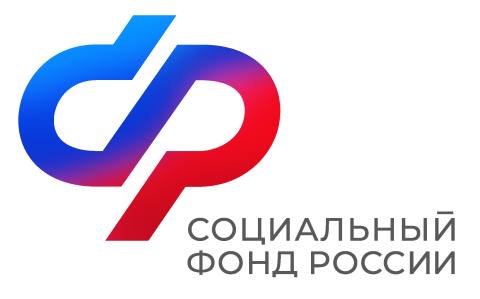 Отделение СФР по Ставропольскому краюРодители более 270 тысяч детей на Ставрополье получают единое пособиеС начала 2024 года Отделение СФР по Ставропольскому краю назначило единое пособие родителям более 100 тысяч детей. Всего в регионе данную меру поддержки получают родители более 270 тысяч детей.Единое пособие назначается семьям, среднедушевой доход в которых не превышает прожиточный минимум на душу населения. На Ставрополье это — 13908 рублей. При установлении выплаты применяется комплексная оценка имущества и доходов семьи, учитывается занятость родителей или объективные причины ее отсутствия.Размер единого пособия может составлять 50%, 75% или 100% от прожиточного минимума (от 6745,50 до 13491 рублей на детей и от 7580 до 15160 рублей для беременных женщин). «Единое пособие назначается в формате социального казначейства. Это значит, что для ее оформления достаточно подать заявление, а все необходимые сведения ОСФР самостоятельно запросит из соответствующих организаций, — отметила управляющий краевым Отделением Социального фонда Елена Долгова.Единое пособие назначается на один год и продлевается по заявлению. Обратиться за выплатой может один из родителей, усыновитель или опекун (попечитель) ребёнка. Важно, чтобы дети и заявитель должны быть гражданами РФ и постоянно проживали на ее территории.Пособие выплачивается в течение 5 рабочих дней после одобрения. В дальнейшем оно перечисляется каждое 3-го число месяца за предыдущий. Если у вас возникли вопросы, вы всегда можете обратиться за консультацией, позвонив по номеру единого контакт-центра 8-800-100-00-01 (работает круглосуточно, звонок бесплатный).